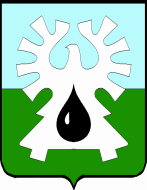 ГОРОДСКОЙ ОКРУГ УРАЙХАНТЫ-МАНСИЙСКОГО АВТОНОМНОГО ОКРУГА – ЮГРЫДУМА ГОРОДА УРАЙЗаседания постоянных комиссий:ПРОЕКТ ПОВЕСТКИДВАДЦАТЬ ВТОРОГО ЗАСЕДАНИЯ ДУМЫ ГОРОДА УРАЙ СЕДЬМОГО СОЗЫВА26 октября 2023 года                                                                               10.00 час. в конференц-зале628285, микрорайон 2, дом 60 ,г. Урай, 	Ханты-Мансийский автономный округ-Югра,Тюменская область                           тел. (34676) 2-23-81                          E- mail: duma@uray.ruСовещание председателей постоянных комиссий с заместителями главы города-16.10.2023г. в 14-15 час.в конференц-зале.1. по социальной политике -18.10.2023г.  в 14-15 час. в конференц-зале;2. по вопросам местного самоуправления -19.10.2023г. в 14-15 час. в конференц-зале;3. по бюджету -20.10.2023г. в 14-15 час. в конференц-зале. Совещание депутатов Думы города Урай-23.10.2023г. в 14-15 час. в конференц-зале. №№п/пНаименование вопросаКурирующая постояннаякомиссияО внесении изменения в устав города Урай. Докладчик: Куницына Марина Сергеевна, начальник правового управления администрации города Урай.по вопросам местного самоуправленияО внесении изменения в решение Думы города Урай от 27.09.2012 №79.Докладчик: Куницына Марина Сергеевна, начальник правового управления администрации города Урай. по вопросам местного самоуправления1) О внесении изменений в бюджет городского округа Урай Ханты-Мансийского автономного округа -Югры на 2023 год и на плановый период 2024 и 2025 годов. 2) О предложениях о внесении изменений в муниципальные программы на 2023 год.  Материалы будут направлены позднее. по бюджету О внесении изменений в решение Думы города Урай «О дополнительных основаниях признания безнадежными к взысканию недоимки, задолженности по пеням и штрафам по местным налогам».Докладчик: Хусаинова Ирина Валериевна, председатель Комитета по финансам администрации города Урай.по бюджетуО выполнении администрацией города Урай рекомендации Думы города Урай от 28.05.2020 о подключении жилых домов в микрорайоне 2 к центральной системе горячего водоснабжения.Докладчик: Лаушкин Олег Александрович, начальник МКУ «Управление жилищно-коммунального хозяйства г.Урай».по вопросам местного самоуправления О выполнении администрацией города Урай рекомендации Думы города Урай от 16.02.2023 и от 25.05.2023 о выполнении мероприятий по недопущению захламления оврага за микрорайоном «Южный».Докладчик:  Лаушкин Олег Александрович, начальник МКУ «Управление жилищно-коммунального хозяйства г.Урай». по вопросам местного самоуправленияО поддержке и развитии институтов гражданского общества в муниципальном образовании город Урай.   Докладчик: Емшанова Наталья Викторовна, начальник управления по развитию местного самоуправления администрации города Урай.Содокладчики: 1. Каримова Татьяна Леонидовна, руководитель ресурсного центра поддержки социально ориентированных некоммерческих организаций муниципального автономного учреждения молодежной политики города Урай «Центр молодежных и гражданских инициатив», председатель Урайского местного отделения регионального отделения Общероссийской общественно - государственной организации «Ассамблея народов России» в Ханты-Мансийском автономном округе - Югре.2. Коршунова Лариса Владиславовна, генеральный директор Автономной некоммерческой организации «Центр эстетического развития «Свободный театр».3. Журавлева Надежда Николаевна, председатель Урайской городской общественной организации ветеранов (пенсионеров) войны, труда, Вооруженных Сил и правоохранительных органов.4. Подчувалова Юлия Робертовна, председатель Местной общественной организации города Урай по поддержке развития и популяризации физической культуры и спорта «Арена Спорта».5. Соболева Александра Владимировна, специалист по работе с молодежью муниципального автономного учреждения молодежной политики города Урай «Центр молодежных и гражданских инициатив», руководитель Муниципального ресурсного центра по развитию и поддержке добровольчества (волонтерства) на территории города Урай «Доброволец Урая», волонтер мира Всемирного фестиваля молодежи и студентов. 6. Смолина Галина Александровна, председатель местной общественной организации территориального общественного самоуправления города Урай «Уютный Дом».7. Дзекевичус Елена Викторовна, председатель местной общественной организации территориального общественного самоуправления города Урай «Юго-Восточный». 8. Изюмова Анна Леонидовна, председатель Общественного совета города Урай. 9. Салтанова Светлана Сергеевна, специалист-эксперт отдела общественных связей и национальной политики управления внутренней политики администрации города Урай. 10. Гришков Андрей Владимирович, председатель Молодежного совета города Урай. 11. Члек Олег Леонидович, председатель Урайской городской общественной молодежной организации «Федерация экстремальных видов спорта».по социальной политике О состоянии и перспективах развития физической культуры и спорта в городе Урай. Инклюзия в спорте.Докладчик:  Архипов Вадим Викторович, начальник управления по физической культуре, спорту и туризму администрации города Урай.по социальной политикеО состоянии и перспективах развития адаптивной физической культуры и спорта в городе Урай.  Докладчик:    Архипов Вадим Викторович, начальник управления по физической культуре, спорту и туризму администрации города Урай.по социальной политикеО реализации  администрацией города полномочий в области формирования и содержания муниципального архива.Докладчик:  Козлова Алла Борисовна,  начальник архивной службы администрации города Урай.по вопросам местного самоуправленияОб утверждении Порядка заключения соглашений о межмуниципальном сотрудничестве для совместного развития инфраструктуры.Докладчик:  Уланова Лариса Викторовна, начальник управления экономического развития администрации города Урай.по вопросам местного самоуправленияО внесении изменений в Положение о денежном содержании муниципальных служащих городского округа Урай Ханты-Мансийского автономного округа – Югры.Докладчик:  Уланова Лариса Викторовна, начальник управления экономического развития администрации города Урай.по бюджетуО внесении изменения в Положение о размерах и условиях осуществления ежемесячных и иных дополнительных выплат лицу, замещающему муниципальную должность в контрольно-счетной палате города Урай.Докладчик:  Уланова Лариса Викторовна, начальник управления экономического развития администрации города Урай.по бюджетуО внесении изменения в Положение о денежном содержании депутатов, выборных должностных лиц местного самоуправления, осуществляющих свои полномочия на постоянной основе в городском округе Урай Ханты-Мансийского автономного округа – Югры.Докладчик:  Уланова Лариса Викторовна, начальник управления экономического развития администрации города Урай.по бюджетуО внесении изменения в решение Думы города Урай от 25.11.2010 №97.Докладчик: Зайцева Лариса Викторовна, начальник Управления образования администрации города Урай. по вопросам местного самоуправленияО внесении изменения в порядок управления и распоряжения имуществом, находящимся в муниципальной собственности города Урай. Докладчик: Гарифов Вадим Рафаилович,  председатель комитета по управлению муниципальным имуществом администрации города Урай.по вопросам местного самоуправления